				FORMULARZ OFERTOWY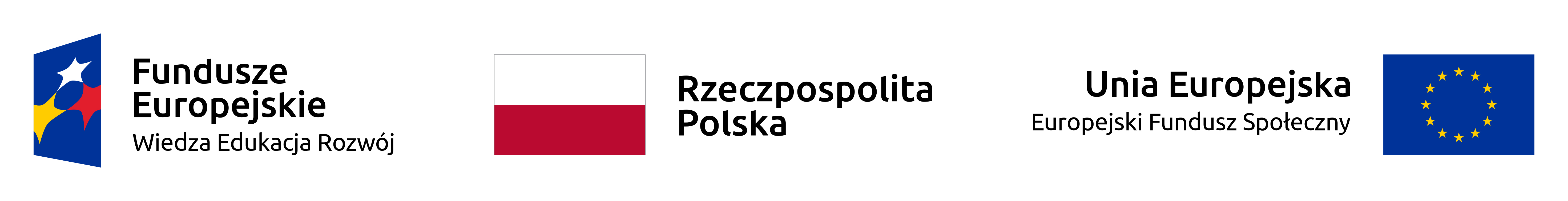 na dostawę sprzętu informatycznego, specjalistycznego oraz narzędzi na potrzeby Uniwersytetu Szczecińskiego (STUDIO WEBINAROWE) w ramach projektu UNIWERSYTET 2.0 - STREFA KARIERY, nr umowy: POWR.03.05.00-00-Z064/17-00DANE WYKONAWCY:OFERUJEMY DOSTAWĘ SPRZĘTU W ZAKRESIE WYMIENIONYM W OPZ ZA: Ponadto oświadczam, że:Oferta cenowa jest ważna 30 dni od daty złożenia,Zapoznaliśmy się z postanowieniami OPISU PRZEDMIOTU ZAMÓWIENIA,Posiadamy niezbędne uprawnienia konieczne do realizacji powierzonego zadania i dysponujemy potencjałem technicznym i kadrowym zdolnym do wykonania zamówienia.Uzyskaliśmy wszystkie niezbędne informacje do przygotowania oferty i realizacji przedmiotu zamówienia,Nie podlegamy wykluczeniu z postępowania na podstawie art. 7 ust. 1 ustawy z dnia 13 kwietnia 2022 r. o szczególnych rozwiązaniach w zakresie przeciwdziałania wspieraniu agresji na Ukrainę oraz służących ochronie bezpieczeństwa narodowego (tj. Dz. U. z dnia 15 kwietnia 2022 r. poz. 835), zwanej dalej „ustawą o przeciwdziałaniu”.Przedmiotowe zadanie zrealizowane będzie zgodnie z OPISEM PRZEDMIOTU ZAMÓWIENIA.………………..................................................... Data, podpis osoby upoważnionejPełna nazwa WykonawcyAdresTelefonE-mailNIPDane osoby do kontaktu Dane osoby do kontaktu Imię i nazwiskoTelefonE-mailLp.SprzętOznaczenie sprzętu (nazwa, nr kat., producent)Wartość  nettoVAT(%)Wartość   brutto(4+5)1234561.Mikrofon2Zestaw słuchawkowy3Kamera internetowa4Statyw5Lampa studyjna ze statywem i pilotem6Zielony ekran ze stelażem7Rejestrator Audio8LaptopRAZEMRAZEMRAZEMx